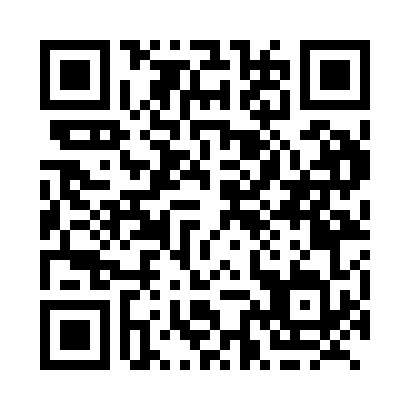 Prayer times for Trottier, Quebec, CanadaWed 1 May 2024 - Fri 31 May 2024High Latitude Method: Angle Based RulePrayer Calculation Method: Islamic Society of North AmericaAsar Calculation Method: HanafiPrayer times provided by https://www.salahtimes.comDateDayFajrSunriseDhuhrAsrMaghribIsha1Wed3:565:3312:445:457:569:332Thu3:535:3112:445:467:579:353Fri3:515:3012:445:477:589:374Sat3:495:2812:445:487:599:395Sun3:475:2712:435:488:019:416Mon3:455:2512:435:498:029:427Tue3:435:2412:435:508:039:448Wed3:415:2312:435:518:059:469Thu3:395:2112:435:518:069:4810Fri3:375:2012:435:528:079:5011Sat3:355:1912:435:538:089:5212Sun3:345:1712:435:548:099:5413Mon3:325:1612:435:548:119:5614Tue3:305:1512:435:558:129:5715Wed3:285:1412:435:568:139:5916Thu3:265:1312:435:568:1410:0117Fri3:245:1212:435:578:1510:0318Sat3:235:1012:435:588:1710:0519Sun3:215:0912:435:588:1810:0720Mon3:195:0812:435:598:1910:0821Tue3:185:0712:436:008:2010:1022Wed3:165:0612:446:008:2110:1223Thu3:155:0612:446:018:2210:1424Fri3:135:0512:446:028:2310:1525Sat3:125:0412:446:028:2410:1726Sun3:105:0312:446:038:2510:1927Mon3:095:0212:446:048:2610:2028Tue3:075:0212:446:048:2710:2229Wed3:065:0112:446:058:2810:2330Thu3:055:0012:446:058:2910:2531Fri3:045:0012:456:068:3010:26